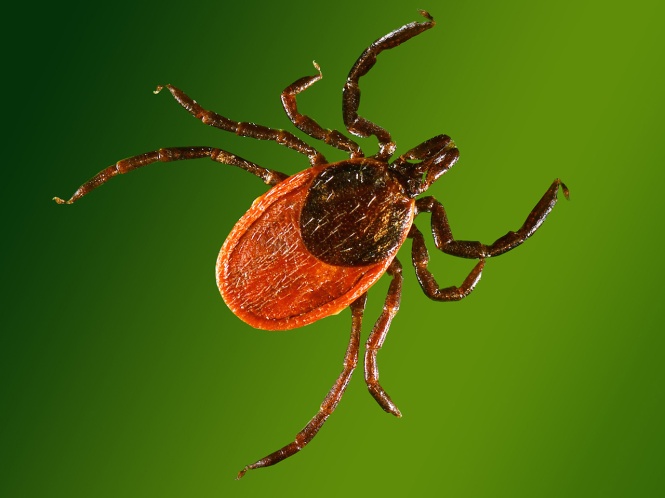 Правила безопасности.  Клещи
С приходом весны, пробуждением природы, люди сталкиваются с такой опасностью, как укусы клещей. В средней полосе России, пик активности клещей приходится на май – июнь. В лесу, лесопарковой зоне они концентрируются вдоль троп и наползают на человека с растительности. Клещи «просыпаются» ранней весной в апреле-мае, как только сходит снег.В июле клещей становится меньше, а в августе наступает второй небольшой подъем.Прежде чем присосаться, клещ 20-40 минут ползает по телу, выбирая наиболее подходящее место. Как происходит заражение.Клещи, находясь на ветках или траве, при приближении животного или человека могут прицепиться к нему, а потом добраться до открытых участков кожи, чаще всего - шея, волосистая часть головы, спина, подмышечные и паховые области и др. Слюна клеща содержит обезболивающее вещество, поэтому укус его безболезнен, и длительное время не заметен. Вместе со слюной зараженные клещи передают в кровь человека или животного не только вирус клещевого энцефалита, но в некоторых случаях спирохеты, которые вызывают заболевание, клинически сходное с клещевым энцефалитом – клещевой боррелиоз. Как предотвратить присасывание клещей Основная мера защиты – не допускать присасывания клещей. Для этого используют средства индивидуальной защиты: рациональное использование обычной одежды и отпугивающие средства. При посещении леса одевайтесь так, чтобы исключить возможность заползания клещей под одежду и на открытые участки кожи, за воротник, на волосы. Через каждые 1,5-2 часа пребывания в лесу проводить само и взаимо осмотры верхней одежды и открытых частей тела. Меры предосторожности для защиты от клещей:Перемещаясь по лесу, не срывайте веток, этим действием, вы стряхиваете на себя клещей. Ноги должны быть полностью прикрыты. Спортивные трико, штаны должны быть заправлены в носки. Обязательно наличие головного убора. Длинные волосы желательно спрятать под головной убор. После похода по лесу, необходимо проверить, и стряхнуть как верхнюю одежду, так и нижнее белье. Осмотреть все тело. Обязательно расчесать волосы мелкой расческой. Воротник рубашки должен плотно прилегать к телу, предпочтительна куртка с капюшоном; Рубашка должна быть заправлена в брюки и иметь длинные рукава, манжеты рукавов плотно прилегать к телу; Одежда должна быть светлой, однотонной. Не рекомендуется заносить в помещение свежесорванные растения.  Собаки или другие животные должны быть осмотрены. Не следует садиться или ложиться на траву. Стоянки и ночевки в лесу необходимо устраивать на участках, лишенных травяной растительности или в сухих сосновых лесах на песчаных почвах.